Datenblatt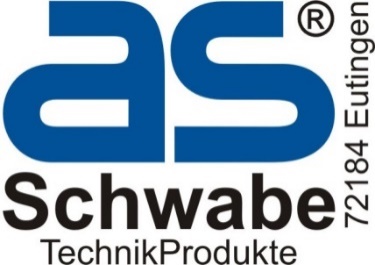 Gummi-Anschlussleitung 603794,5m schwere Gummischlauchleitung H07RN-F 3G1,5, schwarz1te Seite: Schutzkontaktstecker mit doppeltem Schutzkontaktsystem IP442te Seite: ca. 40mm abgemantelt mit AderendhülsenÖlbeständig und abriebfest, mechanisch hoch belastbar. Geeignet für den ständigen Einsatz im Außenbereich und landwirtschaftlichen Betrieben. Für hohe Beanspruchung in trockenen sowie feuchten Räumen, im Freien und im Nutzwasser. Dauerhaft im Freien verwendbar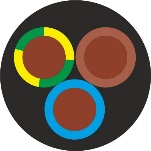 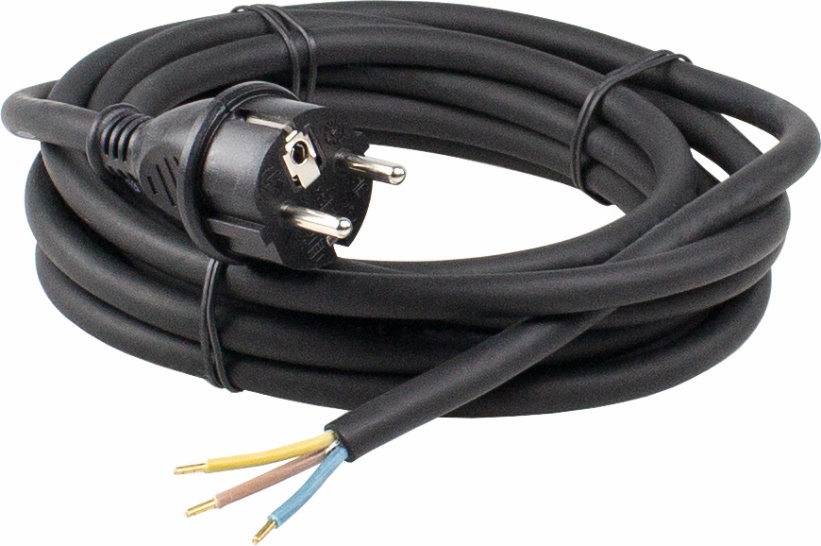 Abb. ähnlich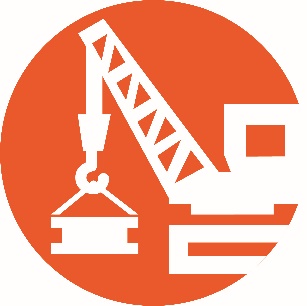       IP44       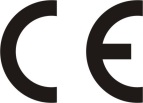 Technische Daten:230 V~ / 16 A / max. 3.500WTemperaturbereich: 	-25 bis +60°CAußendurchmesser:	9,2-11,9 mmGewicht:			ca. 0,75 KgEAN: 				4011160603792Angewandte Normen: DIN VDE 0620-2-1 / DIN EN 50525-2